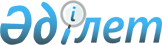 О бюджете Кербулакского района на 2021-2023 годыРешение Кербулакского районного маслихата Алматинской области от 28 декабря 2020 года № 67-383. Зарегистрировано Департаментом юстиции Алматинской области 11 января 2021 года № 5860.
      Сноска. Вводится в действие с 01.01.2021 - в соответствии с пунктом 6 настоящего решения.
      В соответствии с пунктом 2 статьи 9 Бюджетного кодекса Республики Казахстан от 4 декабря 2008 года, подпунктом 1) пункта 1 статьи 6 Закона Республики Казахстан от 23 января 2001 года "О местном государственном управлении и самоуправлении в Республике Казахстан", Кербулакский районный маслихат РЕШИЛ:
      1. Утвердить районный бюджет на 2021-2023 годы согласно приложениям 1, 2 и 3 к настоящему решению соответственно, в том числе на 2021 год в следующих объемах:
      1) доходы 10 917 380 тысяч тенге, в том числе:
      налоговые поступления 303 369 тысячи тенге;
      неналоговые поступления 64 941 тысяча тенге;
      поступления от продажи основного капитала 98 681 тысяча тенге;
      поступление трансфертов 10 450 389 тысяч тенге;
      2) затраты 10 995 248 тысяч тенге;
      3) чистое бюджетное кредитование 102 254 тысячи тенге, в том числе:
      бюджетные кредиты 153 143 тысячи тенге;
      погашение бюджетных кредитов 50 889 тысяч тенге;
      4) сальдо по операциям с финансовыми активами 0 тенге, в том числе:
      приобретение финансовых активов 0 тенге;
      поступления от продажи финансовых активов государства 0 тенге;
      5) дефицит (профицит) бюджета (-) 180 122 тысячи тенге;
      6) финансирование дефицита (использование профицита) бюджета 180 122 тысячи тенге, в том числе:
      поступление займов 153 143 тысячи тенге;
      погашение займов 50 894 тысячи тенге;
      используемые остатки бюджетных средств 77 873 тысячи тенге.
      Сноска. Пункт 1 в редакции решения Кербулакского районного маслихата Алматинской области от 26.11.2021 № 14-73 (вводится в действие с 01.01.2021).


      2. Утвердить резерв местного исполнительного органа района на 2021 год в сумме 8 891 тысяча тенге.
      3. Предусмотреть в районном бюджете на 2021 год объемы бюджетных субвенций, передаваемых из районного бюджета в бюджеты сельских округов, в сумме 280 937 тысяч тенге, в том числе:
      Сарыозекскому сельскому округу 15 827 тысяч тенге;
      Алтынемелскому сельскому округу 15 018 тысяч тенге;
      Жайнак батырскому сельскому округу 20 525 тысяч тенге;
      Когалинскому сельскому округу 25 135 тысяч тенге;
      Талдыбулакскому сельскому округу 17 120 тысяч тенге;
      Шубарскому сельскому округу 18 347 тысяч тенге;
      Коксускому сельскому округу 18 944 тысячи тенге;
      Карашокынскому сельскому округу 20 147 тысяч тенге;
      Шанханайскому сельскому округу 22 987 тысяч тенге;
      Басшийскому сельскому округу 19 079 тысяч тенге;
      Каспанскому сельскому округу 17 204 тысячи тенге;
      Кызылжарскому сельскому округу 17 177 тысяч тенге;
      Сарыбулакскому сельскому округу 17 356 тысяч тенге;
      Сарыбастаускому сельскому округу 17 680 тысяч тенге;
      Жоламанскому сельскому округу 18 391 тысяча тенге.
      4. Учесть, что в районном бюджете на 2021 год предусмотрены целевые текущие трансферты бюджетам сельских округов, в том числе на:
      реализацию мероприятий для решения вопросов обустройства населенных пунктов в реализацию мер по содействию экономическому развитию регионов в рамках Государственной программы развития регионов до 2025 года;
      проведение мероприятии по благоустройству и озеленению населенных пунктов, обеспечение санитарии и освещение улиц населенных пунктов;
      обеспечение функционирования автомобильных дорог в городах районного значения, селах, поселках, сельских округах.
      Распределение указанных трансфертов бюджетам сельских округов определяется на основании постановления акимата Кербулакского района.
      5. Контроль за исполнением настоящего решения возложить на постоянную комиссию районного маслихата "По экономике и бюджету района, налогу, поддержке малого и среднего предпринимательства, коммунального хозяйства, озеленению и оказанию услуг населению".
      6. Настоящее решение вводится в действие с 1 января 2021 года. Районный бюджет на 2021 год
      Сноска. Приложение 1 в редакции решения Кербулакского районного маслихата Алматинской области от 26.11.2021 № 14-73 (вводится в действие с 01.01.2021). Районный бюджет на 2022 год Районный бюджет на 2023 год
					© 2012. РГП на ПХВ «Институт законодательства и правовой информации Республики Казахстан» Министерства юстиции Республики Казахстан
				
      Председатель сессии Кербулакского

      районного маслихата

К. Бекиев

      Исполняющий обязанности Секретаря

      Кербулакского районного маслихата

М. Нурелов
Приложение 1 к решению Кербулакского районного маслихата от 28 декабря 2020 года № 67-383 "О бюджете Кербулакского районана 2021-2023 годы"
Категория
Категория
Категория
Категория
Сумма (тысяч тенге)
Класс
Класс
Класс
Сумма (тысяч тенге)
Подкласс
Подкласс
Сумма (тысяч тенге)
Наименование
Сумма (тысяч тенге)
1
2
3
4
5
1. Доходы
10 917 380
1
Налоговые поступления
303 369
01
Подоходный налог
124 000
1
Корпоративный подоходный налог
124 000
04
Hалоги на собственность
156 322
1
Hалоги на имущество
155 726
5
Единый земельный налог
596
05
Внутренние налоги на товары, работы и услуги
17 652
2
Акцизы
4 200
3
Поступления за использование природных и других ресурсов
7 950
4
Сборы за ведение предпринимательской и профессиональной деятельности
5 502
08
Обязательные платежи, взимаемые за совершение юридически значимых действий и (или) выдачу документов уполномоченными на то государственными органами или должностными лицами
5 395
1
Государственная пошлина
5 395
2
Неналоговые поступления
64 941
01
Доходы от государственной собственности
3 645
5
Доходы от аренды имущества, находящегося в государственной собственности
3 549
7
Вознаграждения по бюджетным кредитам, выданным из областного бюджета местным исполнительным органам районов (городов областного значения)
96
04
Штрафы, пени, санкции, сборы, взимаемые государственными учреждениями, финансируемыми из государственного бюджета, а также покрываемыми и финансируемыми из бюджета (сметы расходов) Национального Банка Республики Казахстан
800
1
Штрафы, пени, санкции, сборы, взимаемые государственными учреждениями, финансируемыми из государственного бюджета, а также покрываемыми и финансируемыми из бюджета (сметы расходов) Национального Банка Республики Казахстан, за исключением доходов от организаций нефтяного сектора
800
06
Прочие неналоговые поступления
60 496
1
Прочие неналоговые поступления
60 496
3
Поступления от продажи основного капитала
98 681
01
Продажа государственного имущества, закрепленного за государственными учреждениями
1 000
1
Продажа государственного имущества, закрепленного за государственными учреждениями
1 000
03
Продажа земли и нематериальных активов
97 681
1
Продажа земли
97 681
4
Поступления трансфертов
10 450 389
01
Трансферты из нижестоящих органов государственного управления
8 617
3
Трансферты из бюджетов городов районного значения, сел, поселков, сельских округов
8 617
02
Трансферты из вышестоящих органов государственного управления
10 441 772
2
Трансферты из областного бюджета
10 441 772
Функциональная группа
Функциональная группа
Функциональная группа
Функциональная группа
Функциональная группа
Сумма (тысяч тенге)
Функциональные подгруппы
Функциональные подгруппы
Функциональные подгруппы
Функциональные подгруппы
Сумма (тысяч тенге)
Администратор бюджетной программы
Администратор бюджетной программы
Администратор бюджетной программы
Сумма (тысяч тенге)
Программа
Программа
Сумма (тысяч тенге)
Наименование
Сумма (тысяч тенге)
1
2
3
4
5
6
2. Затраты 
10 995 248
01
Государственные услуги общего характера
627 171
1
Представительные, исполнительные и другие органы, выполняющие общие функции государственного управления
550 552
112
Аппарат маслихата района (города областного значения)
34 208
001
Услуги по обеспечению деятельности маслихата района (города областного значения)
32 914
003
Капитальные расходы государственного органа
1 294
122
Аппарат акима района (города областного значения)
516 344
001
Услуги по обеспечению деятельности акима района (города областного значения)
220 042
003
Капитальные расходы государственного органа 
17 859
113
Целевые текущие трансферты из местных бюджетов
278 443
2
Финансовая деятельность
33 922
452
Отдел финансов района (города областного значения)
33 922
001
Услуги по реализации государственной политики в области исполнения бюджета и управления коммунальной собственностью района (города областного значения)
30 299
003
Проведение оценки имущества в целях налогообложения
1 158 
010
Приватизация, управление коммунальным имуществом, постприватизационная деятельность и регулирование споров, связанных с этим 
2 437
018
Капитальные расходы государственного органа
28
5
Планирование и статистическая деятельность
40 784 
453
Отдел экономики и бюджетного планирования района (города областного значения)
40 784
001
Услуги по реализации государственной политики в области формирования и развития экономической политики, системы государственного планирования
40 784
004
Капитальные расходы государственного органа
0
9
Прочие государственные услуги общего характера
1 913
467
Отдел строительства района (города областного значения)
1 913
040
Развитие объектов государственных органов
1 913
02
Оборона
40 086
1
Военные нужды
34 104
122
Аппарат акима района (города областного значения)
34 104
005
Мероприятия в рамках исполнения всеобщей воинской обязанности
34 104
2
Организация работы по чрезвычайным ситуациям
5 982
122
Аппарат акима района (города областного значения)
5 982
007
Мероприятия по профилактике и тушению степных пожаров районного (городского) масштаба, а также пожаров в населенных пунктах, в которых не созданы органы государственной противопожарной службы
5 982
03
Общественный порядок, безопасность, правовая, судебная, уголовно-исполнительная деятельность
4 390
9
Прочие услуги в области общественного порядка и безопасности
4 390
485
Отдел пассажирского транспорта и автомобильных дорог района (города областного значения)
4 390
021
Обеспечение безопасности дорожного движения в населенных пунктах
4 390
06
Социальная помощь и социальное обеспечение
1 058 032
1
Социальное обеспечение
163 999
451
Отдел занятости и социальных программ района (города областного значения)
163 999
005
Государственная адресная социальная помощь
163 999
2
Социальная помощь
828 958
451
Отдел занятости и социальных программ района (города областного значения)
828 958
002
Программа занятости
498 510
004
Оказание социальной помощи на приобретение топлива специалистам здравоохранения, образования, социального обеспечения, культуры, спорта и ветеринарии в сельской местности в соответствии с законодательством Республики Казахстан
38 646
006
Оказание жилищной помощи 
4 684
007
Социальная помощь отдельным категориям нуждающихся граждан по решениям местных представительных органов
28 542
010
Материальное обеспечение детей-инвалидов, воспитывающихся и обучающихся на дому
2 100
014
Оказание социальной помощи нуждающимся гражданам на дому
103 020
017
Обеспечение нуждающихся инвалидов обязательными гигиеническими средствами и предоставление услуг специалистами жестового языка, индивидуальными помощниками в соответствии с индивидуальной программой реабилитации инвалида
75 121
023
Обеспечение деятельности центров занятости населения
78 335
9
Прочие услуги в области социальной помощи и социального обеспечения
65 075
451
Отдел занятости и социальных программ района (города областного значения)
58 875
001
Услуги по реализации государственной политики на местном уровне в области обеспечения занятости и реализации социальных программ для населения
46 646
011
Оплата услуг по зачислению, выплате и доставке пособий и других социальных выплат
4 858
021
Капитальные расходы государственного органа
2 850
050
Обеспечение прав и улучшение качества жизни инвалидов в Республике Казахстан 
4 521
487
Отдел жилищно-коммунального хозяйства и жилищной инспекции района (города областного значения)
6 200
094
Предоставление жилищных сертификатов как социальная помощь 
6 200
07
Жилищно-коммунальное хозяйство
2 911 646
1
Жилищное хозяйство
1 725 670
467
Отдел строительства района (города областного значения)
1 576 761
003
Проектирование и (или) строительство, реконструкция жилья коммунального жилищного фонда
1 146 275
004
Проектирование, развитие и (или) обустройство инженерно-коммуникационной инфраструктуры
430 486
487
Отдел жилищно-коммунального хозяйства и жилищной инспекции района (города областного значения)
148 909
001
Услуги по реализации государственной политики на местном уровне в области жилищно-коммунального хозяйства и жилищного фонда
15 183
003
Капитальные расходы государственного органа
170
007
Снос аварийного и ветхого жилья
1 458
032
Капитальные расходы подведомственных государственных учреждений и организаций
39 984
113
Целевые текущие трансферты нижестоящим бюджетам
92 114
2
Коммунальное хозяйство
518 231
487
Отдел жилищно-коммунального хозяйства и жилищной инспекции района (города областного значения)
518 231
016
Функционирование системы водоснабжения и водоотведения
1 450
029
Развитие системы водоснабжения и водоотведения
516 781
3
Благоустройство населенных пунктов
667 745
487
Отдел жилищно-коммунального хозяйства и жилищной инспекции района (города областного значения)
667 745
017
Обеспечение санитарии населенных пунктов
18 928
025
Освещение улиц в населенных пунктах
301 129
030
Благоустройство и озеленение населенных пунктов
347 688
08
Культура, спорт, туризм и информационное пространство
397 857
1
Деятельность в области культуры
173 625
455
Отдел культуры и развития языков района (города областного значения)
173 625
003
Поддержка культурно-досуговой работы
173 625
2
Спорт
49 868
465
Отдел физической культуры и спорта района (города областного значения)
39 651
001
Услуги по реализации государственной политики на местном уровне в сфере физической культуры и спорта
14 068
004
Капитальные расходы государственного органа
0
006
Проведение спортивных соревнований на районном (города областного значения) уровне
6 770
007
Подготовка и участие членов сборных команд района (города областного значения) по различным видам спорта на областных спортивных соревнованиях
11 239
113
Целевые текущие трансферты из местных бюджетов
7 574
467
Отдел строительства района (города областного значения)
10 217
008
Развитие объектов спорта
10 217
3
Информационное пространство
100 836
455
Отдел культуры и развития языков района (города областного значения)
94 536
006
Функционирование районных (городских) библиотек
93 454
007
Развитие государственного языка и других языков народа Казахстана
1 082
456
Отдел внутренней политики района (города областного значения)
6 300
002
Услуги по проведению государственной информационной политики
6 300
9
Прочие услуги по организации культуры, спорта, туризма и информационного пространства
73 528
455
Отдел культуры и развития языков района (города областного значения)
44 373
001
Услуги по реализации государственной политики на местном уровне в области развития языков и культуры
10 440
010
Капитальные расходы государственного органа
190
032
33 743
456
Отдел внутренней политики района (города областного значения)
29 155
001
Услуги по реализации государственной политики на местном уровне в области информации, укрепления государственности и формирования социального оптимизма граждан
28 100
006
Капитальные расходы государственного органа
1 055
09
Топливно-энергетический комплекс и недропользование
10 287
1
Топливо и энергетика
10 287
487
Отдел жилищно-коммунального хозяйства и жилищной инспекции района (города областного значения)
10 287
009
Развитие теплоэнергетической системы
10 287
10
Сельское, водное, лесное, рыбное хозяйство, особо охраняемые природные территории, охрана окружающей среды и животного мира, земельные отношения
178 999
1
Сельское хозяйство
35 413
462
Отдел сельского хозяйства района (города областного значения)
35 413
001
Услуги по реализации государственной политики на местном уровне в сфере сельского хозяйства
35 223
006
Капитальные расходы государственного органа
190
6
Земельные отношения
103 761
463
Отдел земельных отношений района (города областного значения)
103 761
001
Услуги по реализации государственной политики в области регулирования земельных отношений на территории района (города областного значения)
23 138
004
Организация работ по зонированию земель
74 733
006
Землеустройство, проводимое при установлении границ районов, городов областного значения, районного значения, сельских округов, поселков, сел
5 000
007
Капитальные расходы государственного органа
890
9
Прочие услуги в области сельского, водного, лесного, рыбного хозяйства, охраны окружающей среды и земельных отношений
39 825
453
Отдел экономики и бюджетного планирования района (города областного значения)
39 825
099
Реализация мер по оказанию социальной поддержки специалистов
39 825
11
Промышленность, архитектурная, градостроительная и строительная деятельность
28 594
2
Архитектурная, градостроительная и строительная деятельность
28 594
467
Отдел строительства района (города областного значения)
12 686
001
Услуги по реализации государственной политики на местном уровне в области строительства
12 496
017
Капитальные расходы государственного органа
190
468
Отдел архитектуры и градостроительства района (города областного значения)
15 908
001
Услуги по реализации государственной политики в области архитектуры и градостроительства на местном уровне
15 718
004
Капитальные расходы государственного органа
190
12
Транспорт и коммуникация
681 699
1
Автомобильный транспорт
668 881
485
Отдел пассажирского транспорта и автомобильных дорог района (города областного значения)
668 881
023
Обеспечение функционирования автомобильных дорог
67 595
045
Капитальный и средний ремонт автомобильных дорог районного значения и улиц населенных пунктов
601 286
9
Прочие услуги в сфере транспорта и коммуникаций
12 818
485
Отдел пассажирского транспорта и автомобильных дорог района (города областного значения)
12 818
001
Услуги по реализации государственной политики на местном уровне в области пассажирского транспорта и автомобильных дорог
12 782
003
Капитальные расходы государственного органа
36
13
Прочие
574 115
3
Поддержка предпринимательской деятельности и защита конкуренции
20 116
469
Отдел предпринимательства района (города областного значения)
20 116
001
Услуги по реализации государственной политики на местном уровне в области развития предпринимательства 
19 926
004
Капитальные расходы государственного органа
190
9
Прочие 
553 999
452
Отдел финансов района (города областного значения)
3 753
012
Резерв местного исполнительного органа района (города областного значения) 
3 753
455
Отдел культуры и развития языков района (города областного значения)
550 246
052
Реализация мероприятий по социальной и инженерной инфраструктуре в сельских населенных пунктах в рамках проекта "Ауыл-Ел бесігі"
550 246
14
Обслуживание долга
132 970
1
Обслуживание долга
132 970
452
Отдел финансов района (города областного значения)
132 970
013
Обслуживание долга местных исполнительных органов по выплате вознаграждений и иных платежей по займам из областного бюджета
132 970
15
Трансферты 
4 349 402
1
Трансферты 
4 349 402
452
Отдел финансов района (города областного значения)
4 349 402
006
Возврат неиспользованных (недоиспользованных) целевых трансфертов
24 509
024
Целевые текущие трансферты из нижестоящего бюджета на компенсацию потерь вышестоящего бюджета в связи с изменением законодательства
4 020 099
038
Субвенции
280 937
039
Целевые текущие трансферты из вышестоящего бюджета на компенсацию потерь нижестоящих бюджетов в связи с изменением законодательства
23 857
Функциональная группа
Функциональная группа
Функциональная группа
Функциональная группа
Функциональная группа
Сомасы
(мың теңге)
Функциональные подгруппы
Функциональные подгруппы
Функциональные подгруппы
Функциональные подгруппы
Сомасы
(мың теңге)
Администратор бюджетной программы
Администратор бюджетной программы
Администратор бюджетной программы
Сомасы
(мың теңге)
Программа
Программа
Сомасы
(мың теңге)
Наименование
Наименование
1
2
3
4
5
6
3. Чистое бюджетное кредитование
102 254
Бюджетные кредиты
153 143
10
Сельское, водное, лесное, рыбное хозяйство, особо охраняемые природные территории, охрана окружающей среды и животного мира, земельные отношения
153 143
1
Сельское хозяйство
153 143
453
Отдел экономики и бюджетного планирования района (города областного значения)
153 143
006
Бюджетные кредиты для реализации мер социальной поддержки специалистов
153 143
Категория
Категория
Категория
Категория
Сумма (тысяч тенге)
Класс
Класс
Класс
Сумма (тысяч тенге)
Подкласс
Подкласс
Сумма (тысяч тенге)
Наименование
Сумма (тысяч тенге)
1
2
3
4
5
5
Погашение бюджетных кредитов
50 889
01
Погашение бюджетных кредитов
50 889
1
Погашение бюджетных кредитов, выданных из государственного бюджета
50 889
Функциональная группа
Функциональная группа
Функциональная группа
Функциональная группа
Функциональная группа
Сумма (тысяч тенге)
Функциональные подгруппы
Функциональные подгруппы
Функциональные подгруппы
Функциональные подгруппы
Сумма (тысяч тенге)
Администратор бюджетной программы
Администратор бюджетной программы
Администратор бюджетной программы
Сумма (тысяч тенге)
Программа
Программа
Сумма (тысяч тенге)
Наименование
1
2
3
4
5
6
4. Сальдо по операциям с финансовыми активами
0
Категория 
Категория 
Категория 
Категория 
Категория 
Сумма 
(тыс.тенге)
Класс
Класс
Класс
Класс
Сумма 
(тыс.тенге)
Подкласс
Подкласс
Подкласс
Сумма 
(тыс.тенге)
Наименование
Сумма 
(тыс.тенге)
Поступления от продажи финансовых активов государства
0
Категория
Категория
Категория
Категория
Сумма (тысяч тенге)
Класс
Класс
Класс
Сумма (тысяч тенге)
Подкласс
Подкласс
Сумма (тысяч тенге)
Наименование
1
2
3
4
5
5. Дефицит (профицит) бюджета
-180 122
6. Финансирование дефицита бюджета
180 122
7
Поступления займов
153 143
01
Внутренние государственные займы
153 143
2
Договоры займа
153 143
8
Используемые остатки бюджетных средств
77 873
01
Остатки бюджетных средств
77 873
1
Свободные остатки бюджетных средств
77 873
Функциональные группы Наименование
Функциональные группы Наименование
Функциональные группы Наименование
Функциональные группы Наименование
Функциональные группы Наименование
Сумма (тысяч тенге)
Малая функция
Малая функция
Малая функция
Малая функция
Сумма (тысяч тенге)
Администратор бюджетной программы
Администратор бюджетной программы
Администратор бюджетной программы
Сумма (тысяч тенге)
Программа
Программа
Сумма (тысяч тенге)
1
2
3
4
5
6
16
Погашение займов
50 894
1
Погашение займов
50 894
452
Отдел финансов района (города областного значения)
50 894
008
Погашение долга местного исполнительного органа перед вышестоящим бюджетом
50 889
021
Возврат неиспользованных бюджетных кредитов, выданных из местного бюджета
5Приложение 2 к решению Кербулакского районного маслихата от 28 декабря 2020 года № 67-383 "О бюджете Кербулакского района на 2021-2023 годы"
Категория Наименование
Категория Наименование
Категория Наименование
Категория Наименование
Сумма (тысяч тенге)
Класс
Класс
Класс
Сумма (тысяч тенге)
Подкласс
Подкласс
1
2
3
4
5
1. Доходы
12 791 759
1
Налоговые поступления
625 207
01
Подоходный налог
23 044
1
Корпоративный подоходный налог
23 044
03
Социальный налог
400 000
Социальный налог
400 000
04
Hалоги на собственность
169 926
1
Hалоги на имущество
164 000
3
Земельный налог
26
4
Hалог на транспортные средства
0
5
Единый земельный налог
5 900
05
Внутренние налоги на товары, работы и услуги
13 331
2
Акцизы
4 120
3
Поступления за использование природных и других ресурсов
5 131
4
Сборы за ведение предпринимательской и профессиональной деятельности
4 080
07
Прочие налоги
12 906
1
Прочие налоги
12 906
08
Обязательные платежи, взимаемые за совершение юридически значимых действий и (или) выдачу документов уполномоченными на то государственными органами или должностными лицами
6 000
1
Государственная пошлина
6 000
2
Неналоговые поступления
6 700
01
Доходы от государственной собственности
5 200
5
Доходы от аренды имущества, находящегося в государственной собственности
5 200
06
Прочие неналоговые поступления
1 500
1
Прочие неналоговые поступления
1 500
3
Поступления от продажи основного капитала
6 600
01
Продажа государственного имущества, закрепленного за государственными учреждениями
1 000
1
Продажа государственного имущества, закрепленного за государственными учреждениями
1 000
03
Продажа земли и нематериальных активов
5 600
1
Продажа земли
5 600
4
Поступления трансфертов
12 153 252
02
Трансферты из вышестоящих органов государственного управления
12 153 252
2
Трансферты из областного бюджета
12 153 252
Функциональные группы Наименование
Функциональные группы Наименование
Функциональные группы Наименование
Функциональные группы Наименование
Функциональные группы Наименование
Сумма (тысяч тенге)
Малая функция
Малая функция
Малая функция
Малая функция
Сумма (тысяч тенге)
Администратор бюджетной программы
Администратор бюджетной программы
Администратор бюджетной программы
Администратор бюджетной программы
Сумма (тысяч тенге)
Программа
Программа
1
2
3
4
5
2. Затраты 
12 791 759
01
Государственные услуги общего характера
309 993
1
Представительные, исполнительные и другие органы, выполняющие общие функции государственного управления
257 381
112
Аппарат маслихата района (города областного значения)
34 994
001
Услуги по обеспечению деятельности маслихата района (города областного значения)
21 994
003
Капитальные расходы государственного органа 
13 000
122
Аппарат акима района (города областного значения)
222 387
001
Услуги по обеспечению деятельности акима района (города областного значения)
106 777
003
Капитальные расходы государственного органа 
33 000
113
Целевые текущие трансферты из местных бюджетов
82 610
2
Финансовая деятельность
23 641
452
Отдел финансов района (города областного значения)
23 641
001
Услуги по реализации государственной политики в области исполнения бюджета и управления коммунальной собственностью района (города областного значения)
18 275
003
Проведение оценки имущества в целях налогообложения
1 953
010
Приватизация, управление коммунальным имуществом, постприватизационная деятельность и регулирование споров, связанных с этим 
1 413
018
Капитальные расходы государственного органа 
2 000
5
Планирование и статистическая деятельность
28 971
453
Отдел экономики и бюджетного планирования района (города областного значения)
28 971
001
Услуги по реализации государственной политики в области формирования и развития экономической политики, системы государственного планирования
24 157
004
Капитальные расходы государственного органа 
4 814
02
Оборона
32 465
1
Военные нужды
2 385
122
Аппарат акима района (города областного значения)
2 385
005
Мероприятия в рамках исполнения всеобщей воинской обязанности
2 385
2
Организация работы по чрезвычайным ситуациям
30 080
122
Аппарат акима района (города областного значения)
30 080
007
Мероприятия по профилактике и тушению степных пожаров районного (городского) масштаба, а также пожаров в населенных пунктах, в которых не созданы органы государственной противопожарной службы
30 080
03
Общественный порядок, безопасность, правовая, судебная, уголовно-исполнительная деятельность
45 550
9
Прочие услуги в области общественного порядка и безопасности
45 550
485
Отдел пассажирского транспорта и автомобильных дорог района (города областного значения)
45 550
021
Обеспечение безопасности дорожного движения в населенных пунктах
45 550
04
Образование
8 397 867
1
Дошкольное воспитание и обучение
132 269
464
Отдел образования района (города областного значения)
132 269
040
Реализация государственного образовательного заказа в дошкольных организациях образования
132 269
2
Начальное, основное среднее и общее среднее образование
7 279 865
464
Отдел образования района (города областного значения)
6 560 504
003
Общеобразовательное обучение
6 539 504
006
Дополнительное образование для детей
21 000
465
Отдел физической культуры и спорта района (города областного значения)
151 769
017
Дополнительное образование для детей и юношества по спорту
151 769
467
Отдел строительства района (города областного значения)
567 592
037
Строительство и реконструкция объектов дошкольного воспитания и обучения
567 592
9
Прочие услуги в области образования
985 733
464
Отдел образования района (города областного значения)
985 733
001
Услуги по реализации государственной политики на местном уровне в области образования 
19 178
004
Информатизация системы образования в государственных учреждениях образования района (города областного значения)
14 950
005
Приобретение и доставка учебников, учебно-методических комплексов для государственных учреждений образования района (города областного значения)
76 301
015
Ежемесячная выплата денежных средств опекунам (попечителям) на содержание ребенка-сироты (детей-сирот), и ребенка (детей), оставшегося без попечения родителей
13 688
067
Капитальные расходы подведомственных государственных учреждений и организаций
526 691
113
Целевые текущие трансферты из местных бюджетов
334 925
06
Социальная помощь и социальное обеспечение
849 994
1
Социальное обеспечение
366 735
451
Отдел занятости и социальных программ района (города областного значения)
354 383
005
Государственная адресная социальная помощь
354 383
464
Отдел образования района (города областного значения)
12 352
030
Содержание ребенка (детей), переданного патронатным воспитателям
1 527
031
Государственная поддержка по содержанию детей-сирот и детей, оставшихся без попечения родителей, в детских домах семейного типа и приемных семьях
10 825
2
Социальная помощь
437 692
451
Отдел занятости и социальных программ района (города областного значения)
437 692
002
Программа занятости
100 208
004
Оказание социальной помощи на приобретение топлива специалистам здравоохранения, образования, социального обеспечения, культуры, спорта и ветеринарии в сельской местности в соответствии с законодательством Республики Казахстан
32 780
006
Оказание жилищной помощи 
6 612
007
Социальная помощь отдельным категориям нуждающихся граждан по решениям местных представительных органов
110 298
010
Материальное обеспечение детей-инвалидов, воспитывающихся и обучающихся на дому
3 181
014
Оказание социальной помощи нуждающимся гражданам на дому
54 028
017
Обеспечение нуждающихся инвалидов обязательными гигиеническими средствами и предоставление услуг специалистами жестового языка, индивидуальными помощниками в соответствии с индивидуальной программой реабилитации инвалида
70 154
023
Обеспечение деятельности центров занятости населения
60 431
9
Прочие услуги в области социальной помощи и социального обеспечения
45 567
451
Отдел занятости и социальных программ района (города областного значения)
40 567
001
Услуги по реализации государственной политики на местном уровне в области обеспечения занятости и реализации социальных программ для населения
27 586
011
Оплата услуг по зачислению, выплате и доставке пособий и других социальных выплат
8 929
050
Обеспечение прав и улучшение качества жизни инвалидов в Республике Казахстан
4 052
487
Отдел жилищно-коммунального хозяйства и жилищной инспекции района (города областного значения)
5 000
094
Предоставление жилищных сертификатов как социальная помощь 
5 000
07
Жилищно-коммунальное хозяйство
1 001 417
1
Жилищное хозяйство
439 007
467
Отдел строительства района (города областного значения)
364 043
003
Проектирование и (или) строительство, реконструкция жилья коммунального жилищного фонда
360 043
004
Проектирование, развитие и (или) обустройство инженерно-коммуникационной инфраструктуры
4 000
487
Отдел жилищно-коммунального хозяйства и жилищной инспекции района (города областного значения)
74 964
001
Услуги по реализации государственной политики на местном уровне в области жилищно-коммунального хозяйства и жилищного фонда
11 564
003
Капитальные расходы государственного органа 
1 000
006
Обеспечение жильем отдельных категорий граждан
24 000
032
Капитальные расходы подведомственных государственных учреждений и организаций
34 000
113
Целевые текущие трансферты из местных бюджетов
4 400
2
Коммунальное хозяйство
84 426
487
Отдел жилищно-коммунального хозяйства и жилищной инспекции района (города областного значения)
84 426
029
Развитие системы водоснабжения и водоотведения
18 083
058
Развитие системы водоснабжения и водоотведения в сельских населенных пунктах
66 343
3
Благоустройство населенных пунктов
477 984
487
Отдел жилищно-коммунального хозяйства и жилищной инспекции района (города областного значения)
477 984
025
Освещение улиц в населенных пунктах
133 300
030
Благоустройство и озеленение населенных пунктов
344 684
08
Культура, спорт, туризм и информационное пространство
333 447
1
Деятельность в области культуры
165 136
455
Отдел культуры и развития языков района (города областного значения)
165 136
003
Поддержка культурно-досуговой работы
165 136
2
Спорт
14 034
465
Отдел физической культуры и спорта района (города областного значения)
14 034
001
Услуги по реализации государственной политики на местном уровне в сфере физической культуры и спорта
6 218
006
Проведение спортивных соревнований на районном (города областного значения) уровне
1 577
007
Подготовка и участие членов сборных команд района (города областного значения) по различным видам спорта на областных спортивных соревнованиях
6 239
3
Информационное пространство
114 206
455
Отдел культуры и развития языков района (города областного значения)
101 215
006
Функционирование районных (городских) библиотек
100 180
007
Развитие государственного языка и других языков народа Казахстана
1 035
456
Отдел внутренней политики района (города областного значения)
12 991
002
Услуги по проведению государственной информационной политики
12 991
9
Прочие услуги по организации культуры, спорта, туризма и информационного пространства
40 071
455
Отдел культуры и развития языков района (города областного значения)
23 934
001
Услуги по реализации государственной политики на местном уровне в области развития языков и культуры
7 644
032
Капитальные расходы подведомственных государственных учреждений и организаций
16 290
456
Отдел внутренней политики района (города областного значения)
16 137
001
Услуги по реализации государственной политики на местном уровне в области информации, укрепления государственности и формирования социального оптимизма граждан
16 137
10
Сельское, водное, лесное, рыбное хозяйство, особо охраняемые природные территории, охрана окружающей среды и животного мира, земельные отношения
324 573
1
Сельское хозяйство
282 847
462
Отдел сельского хозяйства района (города областного значения)
28 330
001
Услуги по реализации государственной политики на местном уровне в сфере сельского хозяйства
19 030
006
Капитальные расходы государственного органа 
9 300
473
Отдел ветеринарии района (города областного значения)
254 517
001
Услуги по реализации государственной политики на местном уровне в сфере ветеринарии
13 155
007
Организация отлова и уничтожения бродячих собак и кошек
2 700
008
Возмещение владельцам стоимости изымаемых и уничтожаемых больных животных, продуктов и сырья животного происхождения
4 121
009
Проведение ветеринарных мероприятий по энзоотическим болезням животных
23
010
Проведение мероприятий по идентификации сельскохозяйственных животных
16 726
011
Проведение противоэпизоотических мероприятий
217 792
6
Земельные отношения
12 186
463
Отдел земельных отношений района (города областного значения)
12 186
001
Услуги по реализации государственной политики в области регулирования земельных отношений на территории района (города областного значения)
12 186
9
Прочие услуги в области сельского, водного, лесного, рыбного хозяйства, охраны окружающей среды и земельных отношений
29 540
453
Отдел экономики и бюджетного планирования района (города областного значения)
29 540
099
Реализация мер по оказанию социальной поддержки специалистов
29 540
11
Промышленность, архитектурная, градостроительная и строительная деятельность
18 520
2
Архитектурная, градостроительная и строительная деятельность
18 520
467
Отдел строительства района (города областного значения)
10 059
001
Услуги по реализации государственной политики на местном уровне в области строительства
10 059
468
Отдел архитектуры и градостроительства района (города областного значения)
8 461
001
Услуги по реализации государственной политики в области архитектуры и градостроительства на местном уровне
8 461
12
Транспорт и коммуникация
1 135 185
1
Автомобильный транспорт
1 099 115
485
Отдел пассажирского транспорта и автомобильных дорог района (города областного значения)
1 099 115
023
Обеспечение функционирования автомобильных дорог
10 000
045
Капитальный и средний ремонт автомобильных дорог районного значения и улиц населенных пунктов
1 089 115
9
Прочие услуги в сфере транспорта и коммуникаций
36 070
485
Отдел пассажирского транспорта и автомобильных дорог района (города областного значения)
36 070
001
Услуги по реализации государственной политики на местном уровне в области пассажирского транспорта и автомобильных дорог
6 070
113
Целевые текущие трансферты из местных бюджетов
30 000
13
Прочие
29 856
3
Поддержка предпринимательской деятельности и защита конкуренции
11 533
469
Отдел предпринимательства района (города областного значения)
11 533
001
Услуги по реализации государственной политики на местном уровне в области развития предпринимательства 
9 533
004
Капитальные расходы государственного органа
2 000
9
Прочие 
18 323
452
Отдел финансов района (города областного значения)
18 323
012
Резерв местного исполнительного органа района (города областного значения) 
18 323
15
Трансферты 
312 892
1
Трансферты 
312 892
452
Отдел финансов района (города областного значения)
312 892
038
Субвенции
312 892
Функциональные группы Наименование
Функциональные группы Наименование
Функциональные группы Наименование
Функциональные группы Наименование
Функциональные группы Наименование
Сумма (тысяч тенге)
Малая функция
Малая функция
Малая функция
Малая функция
Сумма (тысяч тенге)
Администратор бюджетной программы
Администратор бюджетной программы
Администратор бюджетной программы
Администратор бюджетной программы
Сумма (тысяч тенге)
Программа
Программа
1
2
3
4
5
3. Чистое бюджетное кредитование
94 591
Бюджетные кредиты
135 201
10
Сельское, водное, лесное, рыбное хозяйство, особо охраняемые природные территории, охрана окружающей среды и животного мира, земельные отношения
135 201
1
Сельское хозяйство
135 201
453
Отдел экономики и бюджетного планирования района (города областного значения)
135 201
006
Бюджетные кредиты для реализации мер социальной поддержки специалистов
135 201
Категория Наименование
Категория Наименование
Категория Наименование
Категория Наименование
Сумма (тысяч тенге)
Класс
Класс
Класс
Сумма (тысяч тенге)
Подкласс
Подкласс
1
2
3
4
5
5
Погашение бюджетных кредитов
40 610
01
Погашение бюджетных кредитов
40 610
1
Погашение бюджетных кредитов, выданных из государственного бюджета
40 610
Функциональные группы Наименование
Функциональные группы Наименование
Функциональные группы Наименование
Функциональные группы Наименование
Функциональные группы Наименование
Сумма (тысяч тенге)
Малая функция
Малая функция
Малая функция
Малая функция
Сумма (тысяч тенге)
Администратор бюджетной программы
Администратор бюджетной программы
Администратор бюджетной программы
Администратор бюджетной программы
Сумма (тысяч тенге)
Программа
Программа
1
2
3
4
5
6
4. Сальдо по операциям с финансовыми активами
0
Категория 
Категория 
Категория 
Категория 
Категория 
Сумма 
(тыс.тенге)
Класс
Класс
Класс
Класс
Сумма 
(тыс.тенге)
Подкласс
Подкласс
Подкласс
Сумма 
(тыс.тенге)
Наименование
Сумма 
(тыс.тенге)
Поступления от продажи финансовых активов государства
0
Категория Наименование
Категория Наименование
Категория Наименование
Категория Наименование
Сумма (тысяч тенге)
Класс
Класс
Класс
Сумма (тысяч тенге)
Подкласс
Подкласс
1
2
3
4
5
5. Дефицит (профицит) бюджета
-94 591
6. Финансирование дефицита бюджета
94 591
7
Поступления займов
135 201
01
Внутренние государственные займы
135 201
2
Договоры займа
135 201
Функциональные группы Наименование
Функциональные группы Наименование
Функциональные группы Наименование
Функциональные группы Наименование
Функциональные группы Наименование
Сумма (тысяч тенге)
Малая функция
Малая функция
Малая функция
Малая функция
Сумма (тысяч тенге)
Администратор бюджетной программы
Администратор бюджетной программы
Администратор бюджетной программы
Администратор бюджетной программы
Сумма (тысяч тенге)
Программа
Программа
1
2
3
4
5
6
16
Погашение займов
40 610
1
Погашение займов
40 610
452
Отдел финансов района (города областного значения)
40 610
008
Погашение долга местного исполнительного органа перед вышестоящим бюджетом
40 610Приложение 3 к решению Кербулакского районного маслихата от 28 декабря 2020 года № 67-383 "О бюджете Кербулакского района на 2021-2023 годы"
Категория Наименование
Категория Наименование
Категория Наименование
Категория Наименование
Сумма (тысяч тенге)
Класс
Класс
Класс
Сумма (тысяч тенге)
Подкласс
Подкласс
1
2
3
4
5
1. Доходы
12 989 900
1
Налоговые поступления
625 207
01
Подоходный налог
23 044
1
Корпоративный подоходный налог
23 044
03
Социальный налог
400 000
Социальный налог
400 000
04
Hалоги на собственность
169 926
1
Hалоги на имущество
164 000
3
Земельный налог
26
4
Hалог на транспортные средства
0
5
Единый земельный налог
5 900
05
Внутренние налоги на товары, работы и услуги
13 331
2
Акцизы
4 120
3
Поступления за использование природных и других ресурсов
5 131
4
Сборы за ведение предпринимательской и профессиональной деятельности
4 080
07
Прочие налоги
12 906
1
Прочие налоги
12 906
08
Обязательные платежи, взимаемые за совершение юридически значимых действий и (или) выдачу документов уполномоченными на то государственными органами или должностными лицами
6 000
1
Государственная пошлина
6 000
2
Неналоговые поступления
6 700
01
Доходы от государственной собственности
5 200
5
Доходы от аренды имущества, находящегося в государственной собственности
5 200
06
Прочие неналоговые поступления
1 500
1
Прочие неналоговые поступления
1 500
3
Поступления от продажи основного капитала
6 600
01
Продажа государственного имущества, закрепленного за государственными учреждениями
1 000
1
Продажа государственного имущества, закрепленного за государственными учреждениями
1 000
03
Продажа земли и нематериальных активов
5 600
1
Продажа земли
5 600
4
Поступления трансфертов
12 351 393
02
Трансферты из вышестоящих органов государственного управления
12 351 393
2
Трансферты из областного бюджета
12 351 393
Функциональные группы Наименование
Функциональные группы Наименование
Функциональные группы Наименование
Функциональные группы Наименование
Функциональные группы Наименование
Сумма (тысяч тенге)
Малая функция
Малая функция
Малая функция
Малая функция
Сумма (тысяч тенге)
Администратор бюджетной программы
Администратор бюджетной программы
Администратор бюджетной программы
Администратор бюджетной программы
Сумма (тысяч тенге)
Программа
Программа
1
2
3
4
5
6
2. Затраты 
12 989 900
01
Государственные услуги общего характера
309 993
1
Представительные, исполнительные и другие органы, выполняющие общие функции государственного управления
257 381
112
Аппарат маслихата района (города областного значения)
34 994
001
Услуги по обеспечению деятельности маслихата района (города областного значения)
21 994
003
Капитальные расходы государственного органа 
13 000
122
Аппарат акима района (города областного значения)
222 387
001
Услуги по обеспечению деятельности акима района (города областного значения)
106 777
003
Капитальные расходы государственного органа 
33 000
113
Целевые текущие трансферты из местных бюджетов
82 610
2
Финансовая деятельность
23 641
452
Отдел финансов района (города областного значения)
23 641
001
Услуги по реализации государственной политики в области исполнения бюджета и управления коммунальной собственностью района (города областного значения)
18 275
003
Проведение оценки имущества в целях налогообложения
1 953
010
Приватизация, управление коммунальным имуществом, постприватизационная деятельность и регулирование споров, связанных с этим 
1 413
018
Капитальные расходы государственного органа 
2 000
5
Планирование и статистическая деятельность
28 971
453
Отдел экономики и бюджетного планирования района (города областного значения)
28 971
001
Услуги по реализации государственной политики в области формирования и развития экономической политики, системы государственного планирования
24 157
004
Капитальные расходы государственного органа 
4 814
02
Оборона
32 465
1
Военные нужды
2 385
122
Аппарат акима района (города областного значения)
2 385
005
Мероприятия в рамках исполнения всеобщей воинской обязанности
2 385
2
Организация работы по чрезвычайным ситуациям
30 080
122
Аппарат акима района (города областного значения)
30 080
007
Мероприятия по профилактике и тушению степных пожаров районного (городского) масштаба, а также пожаров в населенных пунктах, в которых не созданы органы государственной противопожарной службы
30 080
03
Общественный порядок, безопасность, правовая, судебная, уголовно-исполнительная деятельность
45 550
9
Прочие услуги в области общественного порядка и безопасности
45 550
485
Отдел пассажирского транспорта и автомобильных дорог района (города областного значения)
45 550
021
Обеспечение безопасности дорожного движения в населенных пунктах
45 550
04
Образование
8 397 867
1
Дошкольное воспитание и обучение
132 269
464
Отдел образования района (города областного значения)
132 269
040
Реализация государственного образовательного заказа в дошкольных организациях образования
132 269
2
Начальное, основное среднее и общее среднее образование
7 279 865
464
Отдел образования района (города областного значения)
6 560 504
003
Общеобразовательное обучение
6 539 504
006
Дополнительное образование для детей
21 000
465
Отдел физической культуры и спорта района (города областного значения)
151 769
017
Дополнительное образование для детей и юношества по спорту
151 769
467
Отдел строительства района (города областного значения)
567 592
037
Строительство и реконструкция объектов дошкольного воспитания и обучения
567 592
9
Прочие услуги в области образования
985 733
464
Отдел образования района (города областного значения)
985 733
001
Услуги по реализации государственной политики на местном уровне в области образования 
19 178
004
Информатизация системы образования в государственных учреждениях образования района (города областного значения)
14 950
005
Приобретение и доставка учебников, учебно-методических комплексов для государственных учреждений образования района (города областного значения)
76 301
015
Ежемесячная выплата денежных средств опекунам (попечителям) на содержание ребенка-сироты (детей-сирот), и ребенка (детей), оставшегося без попечения родителей
13 688
067
Капитальные расходы подведомственных государственных учреждений и организаций
526 691
113
Целевые текущие трансферты из местных бюджетов
334 925
06
Социальная помощь и социальное обеспечение
849 994
1
Социальное обеспечение
366 735
451
Отдел занятости и социальных программ района (города областного значения)
354 383
005
Государственная адресная социальная помощь
354 383
464
Отдел образования района (города областного значения)
12 352
030
Содержание ребенка (детей), переданного патронатным воспитателям
1 527
031
Государственная поддержка по содержанию детей-сирот и детей, оставшихся без попечения родителей, в детских домах семейного типа и приемных семьях
10 825
2
Социальная помощь
437 692
451
Отдел занятости и социальных программ района (города областного значения)
437 692
002
Программа занятости
100 208
004
Оказание социальной помощи на приобретение топлива специалистам здравоохранения, образования, социального обеспечения, культуры, спорта и ветеринарии в сельской местности в соответствии с законодательством Республики Казахстан
32 780
006
Оказание жилищной помощи 
6 612
007
Социальная помощь отдельным категориям нуждающихся граждан по решениям местных представительных органов
110 298
010
Материальное обеспечение детей-инвалидов, воспитывающихся и обучающихся на дому
3 181
014
Оказание социальной помощи нуждающимся гражданам на дому
54 028
017
Обеспечение нуждающихся инвалидов обязательными гигиеническими средствами и предоставление услуг специалистами жестового языка, индивидуальными помощниками в соответствии с индивидуальной программой реабилитации инвалида
70 154
023
Обеспечение деятельности центров занятости населения
60 431
9
Прочие услуги в области социальной помощи и социального обеспечения
45 567
451
Отдел занятости и социальных программ района (города областного значения)
40 567
001
Услуги по реализации государственной политики на местном уровне в области обеспечения занятости и реализации социальных программ для населения
27 586
011
Оплата услуг по зачислению, выплате и доставке пособий и других социальных выплат
8 929
050
Обеспечение прав и улучшение качества жизни инвалидов в Республике Казахстан
4 052
487
Отдел жилищно-коммунального хозяйства и жилищной инспекции района (города областного значения)
5 000
094
Предоставление жилищных сертификатов как социальная помощь 
5 000
07
Жилищно-коммунальное хозяйство
1 008 132
1
Жилищное хозяйство
445 722
467
Отдел строительства района (города областного значения)
370 758
003
Проектирование и (или) строительство, реконструкция жилья коммунального жилищного фонда
366 758
004
Проектирование, развитие и (или) обустройство инженерно-коммуникационной инфраструктуры
4 000
487
Отдел жилищно-коммунального хозяйства и жилищной инспекции района (города областного значения)
74 964
001
Услуги по реализации государственной политики на местном уровне в области жилищно-коммунального хозяйства и жилищного фонда
11 564
003
Капитальные расходы государственного органа 
1 000
006
Обеспечение жильем отдельных категорий граждан
24 000
032
Капитальные расходы подведомственных государственных учреждений и организаций
34 000
113
Целевые текущие трансферты из местных бюджетов
4 400
2
Коммунальное хозяйство
84 426
487
Отдел жилищно-коммунального хозяйства и жилищной инспекции района (города областного значения)
84 426
029
Развитие системы водоснабжения и водоотведения
18 083
058
Развитие системы водоснабжения и водоотведения в сельских населенных пунктах
66 343
3
Благоустройство населенных пунктов
477 984
487
Отдел жилищно-коммунального хозяйства и жилищной инспекции района (города областного значения)
477 984
025
Освещение улиц в населенных пунктах
133 300
030
Благоустройство и озеленение населенных пунктов
344 684
08
Культура, спорт, туризм и информационное пространство
333 447
1
Деятельность в области культуры
165 136
455
Отдел культуры и развития языков района (города областного значения)
165 136
003
Поддержка культурно-досуговой работы
165 136
2
Спорт
14 034
465
Отдел физической культуры и спорта района (города областного значения)
14 034
001
Услуги по реализации государственной политики на местном уровне в сфере физической культуры и спорта
6 218
006
Проведение спортивных соревнований на районном (города областного значения) уровне
1 577
007
Подготовка и участие членов сборных команд района (города областного значения) по различным видам спорта на областных спортивных соревнованиях
6 239
3
Информационное пространство
114 206
455
Отдел культуры и развития языков района (города областного значения)
101 215
006
Функционирование районных (городских) библиотек
100 180
007
Развитие государственного языка и других языков народа Казахстана
1 035
456
Отдел внутренней политики района (города областного значения)
12 991
002
Услуги по проведению государственной информационной политики
12 991
9
Прочие услуги по организации культуры, спорта, туризма и информационного пространства
40 071
455
Отдел культуры и развития языков района (города областного значения)
23 934
001
Услуги по реализации государственной политики на местном уровне в области развития языков и культуры
7 644
032
Капитальные расходы подведомственных государственных учреждений и организаций
16 290
456
Отдел внутренней политики района (города областного значения)
16 137
001
Услуги по реализации государственной политики на местном уровне в области информации, укрепления государственности и формирования социального оптимизма граждан
16 137
10
Сельское, водное, лесное, рыбное хозяйство, особо охраняемые природные территории, охрана окружающей среды и животного мира, земельные отношения
324 573
1
Сельское хозяйство
282 847
462
Отдел сельского хозяйства района (города областного значения)
28 330
001
Услуги по реализации государственной политики на местном уровне в сфере сельского хозяйства
19 030
006
Капитальные расходы государственного органа 
9 300
473
Отдел ветеринарии района (города областного значения)
254 517
001
Услуги по реализации государственной политики на местном уровне в сфере ветеринарии
 13 155
007
Организация отлова и уничтожения бродячих собак и кошек
2 700
008
Возмещение владельцам стоимости изымаемых и уничтожаемых больных животных, продуктов и сырья животного происхождения
4 121
009
Проведение ветеринарных мероприятий по энзоотическим болезням животных
23
010
Проведение мероприятий по идентификации сельскохозяйственных животных
16 726
011
Проведение противоэпизоотических мероприятий
217 792
6
Земельные отношения
12 186
463
Отдел земельных отношений района (города областного значения)
12 186
001
Услуги по реализации государственной политики в области регулирования земельных отношений на территории района (города областного значения)
12 186
9
Прочие услуги в области сельского, водного, лесного, рыбного хозяйства, охраны окружающей среды и земельных отношений
29 540
453
Отдел экономики и бюджетного планирования района (города областного значения)
29 540
099
Реализация мер по оказанию социальной поддержки специалистов
29 540
11
Промышленность, архитектурная, градостроительная и строительная деятельность
18 520
2
Архитектурная, градостроительная и строительная деятельность
18 520
467
Отдел строительства района (города областного значения)
10 059
001
Услуги по реализации государственной политики на местном уровне в области строительства
10 059
468
Отдел архитектуры и градостроительства района (города областного значения)
8 461
001
Услуги по реализации государственной политики в области архитектуры и градостроительства на местном уровне
8 461
12
Транспорт и коммуникация
1 325 076
1
Автомобильный транспорт
1 289 006
485
Отдел пассажирского транспорта и автомобильных дорог района (города областного значения)
1 289 006
023
Обеспечение функционирования автомобильных дорог
10 000
045
Капитальный и средний ремонт автомобильных дорог районного значения и улиц населенных пунктов
1 279 006
9
Прочие услуги в сфере транспорта и коммуникаций
36 070
485
Отдел пассажирского транспорта и автомобильных дорог района (города областного значения)
36 070
001
Услуги по реализации государственной политики на местном уровне в области пассажирского транспорта и автомобильных дорог
6 070
113
Целевые текущие трансферты из местных бюджетов
30 000
13
Прочие
31 391
3
Поддержка предпринимательской деятельности и защита конкуренции
11 533
469
Отдел предпринимательства района (города областного значения)
11 533
001
Услуги по реализации государственной политики на местном уровне в области развития предпринимательства 
9 533
004
Капитальные расходы государственного органа
2 000
9
Прочие 
19 858
452
Отдел финансов района (города областного значения)
19 858
012
Резерв местного исполнительного органа района (города областного значения) 
19 858
15
Трансферты 
312 892
1
Трансферты 
312 892
452
Отдел финансов района (города областного значения)
312 892
038
Субвенции
312 892
Функциональные группы Наименование
Функциональные группы Наименование
Функциональные группы Наименование
Функциональные группы Наименование
Функциональные группы Наименование
Сумма (тысяч тенге)
Малая функция
Малая функция
Малая функция
Малая функция
Сумма (тысяч тенге)
Администратор бюджетной программы
Администратор бюджетной программы
Администратор бюджетной программы
Администратор бюджетной программы
Сумма (тысяч тенге)
Программа
Программа
1
2
3
4
5
6
3. Чистое бюджетное кредитование
94 591
Бюджетные кредиты
135 201
10
Сельское, водное, лесное, рыбное хозяйство, особо охраняемые природные территории, охрана окружающей среды и животного мира, земельные отношения
135 201
1
Сельское хозяйство
135 201
453
Отдел экономики и бюджетного планирования района (города областного значения)
135 201
006
Бюджетные кредиты для реализации мер социальной поддержки специалистов
135 201
Категория Наименование
Категория Наименование
Категория Наименование
Категория Наименование
Сумма (тысяч тенге)
Класс
Класс
Класс
Сумма (тысяч тенге)
Подкласс
Подкласс
1
2
3
4
5
5
Погашение бюджетных кредитов
40 610
01
Погашение бюджетных кредитов
40 610
1
Погашение бюджетных кредитов, выданных из государственного бюджета
40 610
Функциональные группы Наименование
Функциональные группы Наименование
Функциональные группы Наименование
Функциональные группы Наименование
Функциональные группы Наименование
Сумма (тысяч тенге)
Малая функция
Малая функция
Малая функция
Малая функция
Сумма (тысяч тенге)
Администратор бюджетной программы
Администратор бюджетной программы
Администратор бюджетной программы
Администратор бюджетной программы
Сумма (тысяч тенге)
Программа
Программа
1
2
3
4
5
6
4. Сальдо по операциям с финансовыми активами
0
Категория 
Категория 
Категория 
Категория 
Категория 
Сумма 
(тыс.тенге)
Класс
Класс
Класс
Класс
Сумма 
(тыс.тенге)
Подкласс
Подкласс
Подкласс
Сумма 
(тыс.тенге)
Наименование
Сумма 
(тыс.тенге)
Поступления от продажи финансовых активов государства
0
Категория Наименование
Категория Наименование
Категория Наименование
Категория Наименование
Сумма (тысяч тенге)
Класс
Класс
Класс
Сумма (тысяч тенге)
Подкласс
Подкласс
1
2
3
4
5
5. Дефицит (профицит) бюджета
-94 591
6. Финансирование дефицита бюджета
94 591
7
Поступления займов
135 201
01
Внутренние государственные займы
135 201
2
Договоры займа
135 201
Функциональные группы Наименование
Функциональные группы Наименование
Функциональные группы Наименование
Функциональные группы Наименование
Функциональные группы Наименование
Сумма (тысяч тенге)
Малая функция
Малая функция
Малая функция
Малая функция
Сумма (тысяч тенге)
Администратор бюджетной программы
Администратор бюджетной программы
Администратор бюджетной программы
Администратор бюджетной программы
Сумма (тысяч тенге)
Программа
Программа
1
2
3
4
5
6
16
Погашение займов
40 610
1
Погашение займов
40 610
452
Отдел финансов района (города областного значения)
40 610
008
Погашение долга местного исполнительного органа перед вышестоящим бюджетом
40 610